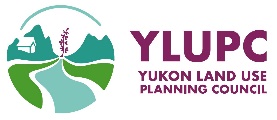 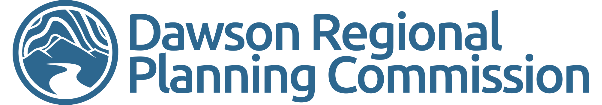 Dawson Senior Land Use PlannerStatement of Qualifications R = RequiredD = Desired (not mandatory)Education: R: Successful completion of a post-secondary program related to land use planning, resource management, geography, or a related field. In lieu of post-secondary education, experience in land use planning, resource management, or an equivalent field will be considered.Work Experience: R:  Experience in land use planning or land & resource management;R:  Project management experience; on time & on budget performance;D:  Facilitation experience within a collaborative work environment;D:  Northern work experience in a cross-cultural setting, with a preference for experience in the Dawson region on land-based projects;D:  Experience in First Nation consultation, public engagement, environmental assessment, and policy development.Knowledge & Skills: R:  Knowledge of land use planning approaches, techniques and principles, including sustainable development, environmental assessment, community engagement, land tenure and First Nation rights;R: Understanding of land claim agreements and modern-day treaties, such as the Umbrella Final Agreement and Tr’ondëk Hwëch’in Final Agreement;D:  Knowledge and familiarity of the Dawson Region and the regional planning process;R:  Ability to collect, analyze, interpret and report on a variety of land and resource information;R:  Ability to communicate and facilitate effectively with the Commission, all levels of Government, First Nations, industry and the public, including the writing of briefing notes, correspondence, and reports;  R:  Ability to lead a multi-disciplinary team; Ability to work with a variety of people, voluntary boards or commissions with potentially differing views, values and beliefs;R:  Familiarity with budgets and work plans;D:  Knowledge of important Yukon stakeholders in industry, government departments and First Nations as they relate to Land Use Planning processes;D:  Knowledge of Chapter 11 of the Umbrella Final Agreement and Tr’ondëk Hwëch’in Final Agreement mandate of the Commission, as well as legislation, regulations, and policies related to land use planning, environmental assessment, and resource management. D: Ability to analyze complex information, identify issues and potential impacts, and propose effective solutions; Critical thinking, problem-solving, and decision-making.Personal Suitability: R:  Respectful: Strong interpersonal skills and ability to foster respectful relationships with a variety of people;R:  Leadership: Ability to lead strategically in a group setting towards consensus-based decision making, while having strong listening skills and tact. Leading staff and colleagues, and work with Commission and community members;R:  Open-minded: Not biased heading into discussions. R:  Multitasker: Can prioritize tasks and take initiative on projects;R:  Flexible: Available to travel to Yukon communities for short durations for the purpose of Commission meetings and/or workshops;D:  Adaptive: Ability to work in a dynamic and evolving environment, adapt to changing priorities, and manage multiple projects and deadlines; A flexible and collaborative mindset can accommodate diverse perspectives and navigate complex land use issues.